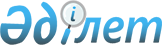 О внесении изменений и дополнений в некоторые законодательные  акты  Республики   Казахстан ( по вопросам исполнительного производства)Закон Республики  Казахстан от 30 июня 1998 года № 252



          Внести изменения  и дополнения в следующие законодательные акты
Республики Казахстан:      




          1. В Гражданский  процессуальный кодекс Казахской ССР, утвержденный
Законом Казахской  ССР от 28 декабря 1963 г.  
 K632000Bедомости 
 ,(Ведомости Верховного 
Совета и  Правительства  Казахской  ССР, 1964 г., № 2; Ведомости Верховного 
Совета Казахской ССР, 1980 г., № 50, ст. 215; 1981 г., № 36, ст.612; 1982 
г., № 2, ст. 23; № 4, ст.53; 1983 г., № 41, ст.435; 1984 г., № 36, ст. 447; 
1985 г., № 19, ст. 192, 193; № 49, ст. 514; 1988 г., № 2, ст. 19; № 15, 
ст. 148; № 16, ст. 159; 1990 г., № 11, ст. 110; 1991 г., № 28, ст. 373; 
Ведомости Верховного Совета Республики Казахстан, 1992  г., № 11-12, 
ст. 294; № 24, ст. 597; 1993 г., № 8, ст. 161; № 17, ст. 419, 424; 1995 г., 
№ 23, ст. 140; Ведомости Парламента  Республики Казахстан, 1997 г., № 1-2, 




ст. 8; № 11, ст. 152):
     в статье 86:
     подпункт 4) исключить; 
     подпункт 5)  считать  подпунктом 4);
     часть пятую  статьи 194 дополнить словами "а также разъяснение
требований  статьи 206 настоящего Кодекса.";      
     часть первую статьи 203  после слов "участвующих  в  деле" дополнить
словами "а  также по представлению судебного исполнителя" ;
     статью 206 изложить в следующей редакции:
     "Статья 206. Исполнение решения
     1. Судебное  решение должно быть исполнено добровольно не позднее
десяти дней после вступления его в законную  силу  или наступления срока, 
установленного решением суда,  а в случаях немедленного исполнения - не 
позднее  следующего  дня   после объявления решения суда. 
     2. При неисполнении решения суда добровольно   оно подлежит
принудительному исполнению в порядке, предусмотренном законодательством.";  
     в статье 207: 
     подпункт 3) исключить; 
     подпункт 4) считать подпунктом 3);      
     статью 209 исключить;
     статью 338 изложить в следующей редакции:
     "Статья 338. Постановления судов, подлежащие принудительному исполнению
     Постановления судов,  подлежащие принудительному исполнению: 
     1) решения,  определения  и  постановления судов по гражданским и
хозяйственным делам; 
     2) приговоры  и  постановления судов по уголовным делам в части
имущественных взысканий;
     3) постановления судов в части имущественных взысканий по делам об 
административных правонарушениях;
     4) мировые соглашения по имущественным взысканиям, утвержденным судом; 
     5) решения иностранных судов  в предусмотренных законодательством 
случаях.";
     статью 340 изложить в следующей редакции:
     "Статья 340. Исполнительные документы
     Исполнительными документами являются:
     1) исполнительные листы, выдаваемые на основании судебных 
постановлений;





          2) исполнительные листы, выдаваемые на основании решения, определения,




постановления международного коммерческого арбитража и иных судов; 
     3) исполнительные надписи нотариусов; 
     4) постановления,  вынесенные  органами  (должностными лицами),
уполномоченными  рассматривать дела об административных правонарушениях;   
     5) исполнительные листы, выдаваемые на основании решений 
международных и иностранных судов и арбитражей;
     6) неоплаченные в срок платежные поручения, акцептованные плательщиком;
     7) постановления иных органов в случаях,  предусмотренных законом. ";
     в статье 341:
     часть первую после слов "в законную силу" дополнить  словами "и
истечения срока добровольного исполнения"; 
     часть вторую дополнить словами "судебному исполнителю."; 





          в части третьей слова "государственных, кооперативных или других




общественных организаций" заменить словами  "общественных объединений, а 
также организаций, независимо от форм собственности";
     статьи 348-352 исключить;
     статью 353 изложить в следующей редакции: 
     "Статья 353. Розыск должника 
     1. По делам о  взыскании  алиментов,  возмещении   вреда, причиненного 
увечьем  или иным повреждением здоровья,  смертью кормильца,  а также в 
иных  случаях,  когда  место  пребывания должника неизвестно, судья по
представлению судебного исполнителя выносит определение о розыске должника 
через органы внутренних дел.
     2. По делам о взыскании алиментов, в случае выплаты пособий  на



несовершеннолетних детей в период розыска, судья, на основании
представления судебного исполнителя  об  образовании задолженности  по
алиментам,  выносит определение о выдаче исполнительного листа на 
взыскание с должника  сумм  выплаченных пособии с начислением на 
эти суммы десяти процентов.";




          статьи 354, 367, 368, главы 39-41  и статьи 369-427 исключить;




          часть первую статьи 428 изложить в следующей редакции:      




          "Взыскатель или  должник вправе обжаловать в суд действия 
судебного исполнителя в процессе исполнительного  производства или отказ в
совершении таких действий.".




          2. В Кодекс Казахской ССР об административных правонарушениях  
 K841000_ 
 ,
принятый  Верховным Советом Казахской  ССР 22 марта 1984 г.,  (Ведомости 
Верховного Совета Казахской  ССР, 1984 г., № 14 (приложение);  № 41,  
ст. 534; 1985 г., № 19, ст. 190, 191; № 32, ст. 325; № 45, ст. 457; № 49, 
ст. 513; 1986 г.,№ 13, ст.122; № 25, ст. 242; № 31, ст. 320; № 49, ст.506;
1987 г., № 2, ст. 19; № 16,  ст. 201; № 29, ст. 356; № 32, ст. 421; № 41,
ст. 503; № 46, ст. 560;  1988 г., № 35, ст. 324; 1989 г., № 16, ст. 129; 
№ 27, ст. 208; № 45, ст. 364; № 49, ст. 444; № 50-51, ст. 458; 1990 г., 
№ 12-13,  ст. 114;  № 44.  ст. 410; № 48,  ст. 445; № 49, ст. 461; 1991 г.,
№ 25,  ст.318; № 26, ст. 348; № 28, ст. 373; Ведомости Верховного Совета 
Республики Казахстан, 1992 г., № 4, ст. 96, 98, 100;  № 13-14, ст. 323; 
№ 15, ст. 380; № 16, ст. 400; 1993 Г., № 3, ст.42; № 4, ст.70, № 8, ст.159,
161; № 9, ст. 220, 222; № 20, ст.468, 469; 1994 г., № 4-5, ст. 60; № 8, 
ст. 134; № 15, ст.207;  № 21-22, ст. 272; 1995 г., № 1-2, ст. 17; № 5, 
ст. 41; № 8, ст.55; № 9-10, ст. 64; № 15-16, ст. 105; № 17-18,  ст. 110; 
Ведомости  Парламента  Республики Казахстан, 1996 г., № 1, ст. 177; № 14, 
ст. 274, 277; № 15, ст. 281; 1997 г., № 6, ст.66; № 11, ст. 146, 152; № 12,
ст. 184; № 13-14,  ст. 208; № 22, ст. 333):




          статью 185-2 изложить в следующей редакции:




          "Статья 185-2. Воспрепятствование судебному исполнителю в исполнении




                                        постановлений судов и других органов 




          Воспрепятствование гражданами или должностными лицами законным
действиям судебного исполнителя,  выразившееся в отказе от представления
необходимых документов, материалов, сведений, в допуске к проверке наличия
денежных сумм или имущества, в отказе от явки по вызову, в выполнении иных 
действий по исполнительному документу,




          - влечет штраф на граждан от пяти до двадцати, а на должностных  лиц 




- от пятнадцати до пятидесяти размеров месячного расчетного показателя.";
     дополнить статьей 185-6 следующего содержания:
     "Статья 185-6. Ответственность должностного лица за утрату
                     исполнительного документа
     Утрата должностным лицом организации,  независимо от форм
собственности, переданного ему для исполнения  исполнительного листа или
другого исполнительного документа,      
     - влечет  штраф  от  пяти  до двадцати размеров месячного расчетного 
показателя.";
     подпункт 4) части первой  статьи  248-1 дополнить цифрами "185-6".




       Президент 
  Республики Казахстан     
      
      


					© 2012. РГП на ПХВ «Институт законодательства и правовой информации Республики Казахстан» Министерства юстиции Республики Казахстан
				